V e n d r e d i	2 2	m a r s 2 0 2 41 0 h - 1 2 hG r a t u i tWEBINAIREAMBROISIE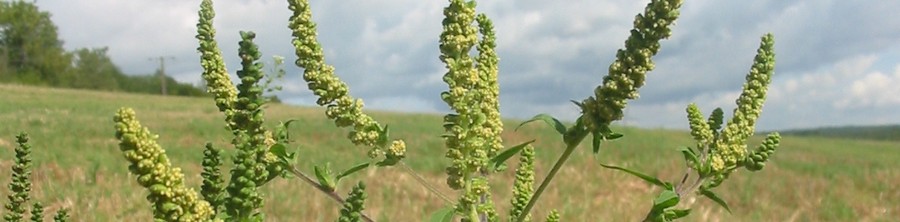 S A N T É	E T	E N V I R O N N E M E N TL A	P R O B L É M A T I Q U E	D E	L ’ A M B R O I S I ECONNAÎTRE ET RECONNAÎTRE LA PLANTE, SES PROBLÉMATIQUES ET LES MODES DE GESTION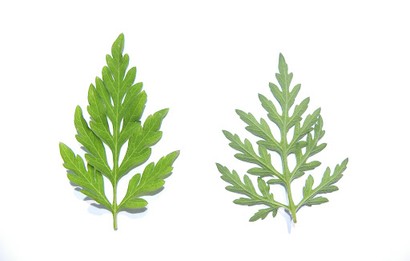 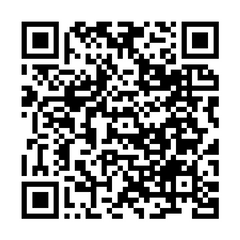 INSCRIPTIONS OBLIGATOIRES INFOS +05 59 36 28 98I C ILES ACTIONS DE SENSIBILISATION AUPRÈS DES SCOLAIRES ET DU GRAND PUBLICLES ACTIONS DES CPIE EN BÉARN ET PAYS BASQUE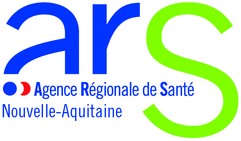 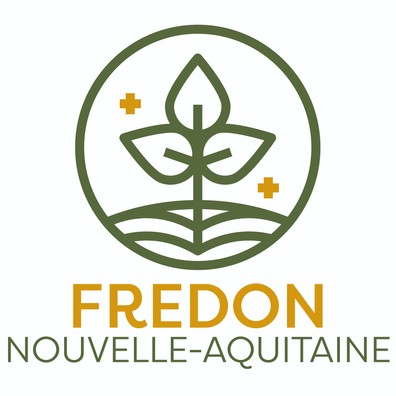 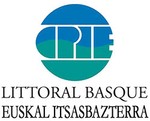 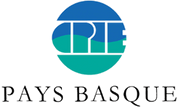 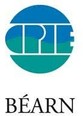 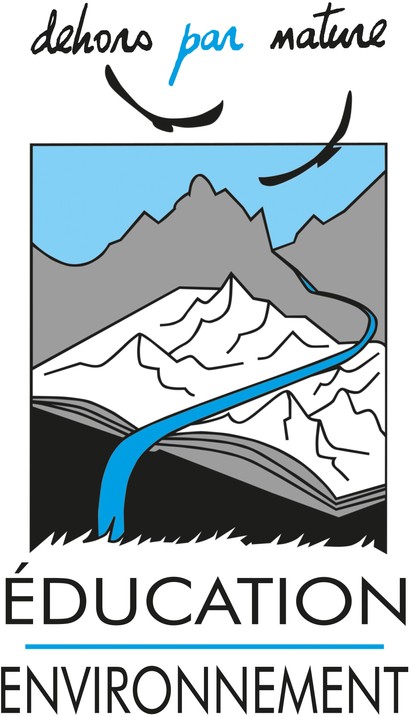 